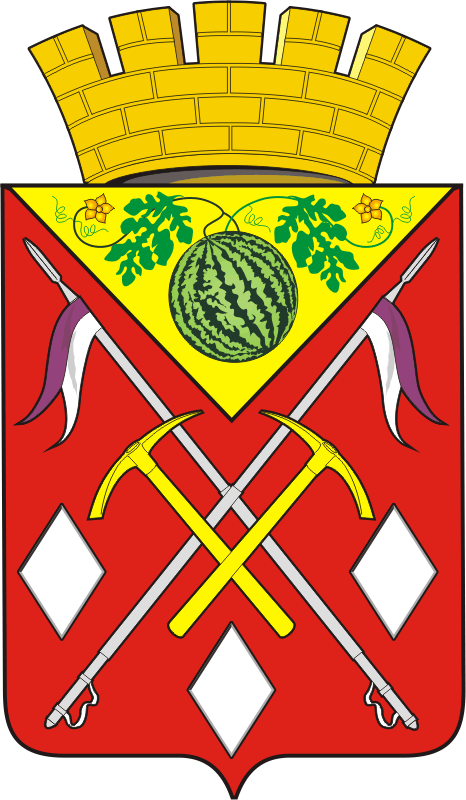 СОВЕТ  ДЕПУТАТОВМУНИЦИПАЛЬНОГО ОБРАЗОВАНИЯ СОЛЬ-ИЛЕЦКИЙ ГОРОДСКОЙ ОКРУГОРЕНБУРГСКОЙ ОБЛАСТИ35 заседание              		                                                         II созыв31.05.2023		                                                                             г. Соль-ИлецкРЕШЕНИЕ № 280Разослано: депутатам Совета депутатов  Соль-Илецкого городского округа – 20 экз.,  администрация Соль-Илецкого городского округа – 1 экз., прокуратура района - 1 экз.; в дело - 1 экз. На основании статьи  23, 24 Федерального закона  от  02.03.2007 № 25-ФЗ «О муниципальной службе в Российской Федерации», статьи 36 Федерального закона от 06.10.2003 №131-ФЗ «Об общих принципах организации местного самоуправления в Российской Федерации»,  статьи  14, 24 Закона Оренбургской области от 10.10.2007 № 1611/339-IV-ОЗ «О муниципальной службе в Оренбургской области», Федерального закона от 15.12.2001 № 166-ФЗ «О государственном пенсионном обеспечении в Российской Федерации», Федерального закона от 28.12.2013 № 400-ФЗ «О страховых пенсиях», закона Оренбургской области «Об установлении пенсии за выслугу лет государственным гражданским служащим Оренбургской области» от 27.11.1996  Совет депутатов решил:1. Внести в решение Совета депутатов  муниципального образования Соль-Илецкий городской округ от 05.04.2023  № 255 «О внесении изменений в решение Совета депутатов  муниципального образования Соль-Илецкий городской округ от 29.10.2015  № 23 «Об утверждении Положения об установлении пенсии за выслугу лет и выплате единовременного денежного поощрения в связи с выходом на пенсию за выслугу лет муниципальным служащим»  следующее изменение:1.1.В пункте 2  слова  «и распространяется на правоотношения, возникшие с 1 января 2023 года» исключить.2. Настоящее решение вступает в силу после его официального опубликования (обнародования).3. Разместить настоящее решение на официальном сайте администрации муниципального образования Соль-Илецкий городской округ в информационно-телекоммуникационной сети «Интернет».4. Контроль за исполнением настоящего решения, возложить на комиссию по вопросам муниципальной службы, правопорядку, труду, работе с общественными и религиозными объединениями, национальным вопросам и делам военнослужащих и казачества. На основании статьи  23, 24 Федерального закона  от  02.03.2007 № 25-ФЗ «О муниципальной службе в Российской Федерации», статьи 36 Федерального закона от 06.10.2003 №131-ФЗ «Об общих принципах организации местного самоуправления в Российской Федерации»,  статьи  14, 24 Закона Оренбургской области от 10.10.2007 № 1611/339-IV-ОЗ «О муниципальной службе в Оренбургской области», Федерального закона от 15.12.2001 № 166-ФЗ «О государственном пенсионном обеспечении в Российской Федерации», Федерального закона от 28.12.2013 № 400-ФЗ «О страховых пенсиях», закона Оренбургской области «Об установлении пенсии за выслугу лет государственным гражданским служащим Оренбургской области» от 27.11.1996  Совет депутатов решил:1. Внести в решение Совета депутатов  муниципального образования Соль-Илецкий городской округ от 05.04.2023  № 255 «О внесении изменений в решение Совета депутатов  муниципального образования Соль-Илецкий городской округ от 29.10.2015  № 23 «Об утверждении Положения об установлении пенсии за выслугу лет и выплате единовременного денежного поощрения в связи с выходом на пенсию за выслугу лет муниципальным служащим»  следующее изменение:1.1.В пункте 2  слова  «и распространяется на правоотношения, возникшие с 1 января 2023 года» исключить.2. Настоящее решение вступает в силу после его официального опубликования (обнародования).3. Разместить настоящее решение на официальном сайте администрации муниципального образования Соль-Илецкий городской округ в информационно-телекоммуникационной сети «Интернет».4. Контроль за исполнением настоящего решения, возложить на комиссию по вопросам муниципальной службы, правопорядку, труду, работе с общественными и религиозными объединениями, национальным вопросам и делам военнослужащих и казачества. На основании статьи  23, 24 Федерального закона  от  02.03.2007 № 25-ФЗ «О муниципальной службе в Российской Федерации», статьи 36 Федерального закона от 06.10.2003 №131-ФЗ «Об общих принципах организации местного самоуправления в Российской Федерации»,  статьи  14, 24 Закона Оренбургской области от 10.10.2007 № 1611/339-IV-ОЗ «О муниципальной службе в Оренбургской области», Федерального закона от 15.12.2001 № 166-ФЗ «О государственном пенсионном обеспечении в Российской Федерации», Федерального закона от 28.12.2013 № 400-ФЗ «О страховых пенсиях», закона Оренбургской области «Об установлении пенсии за выслугу лет государственным гражданским служащим Оренбургской области» от 27.11.1996  Совет депутатов решил:1. Внести в решение Совета депутатов  муниципального образования Соль-Илецкий городской округ от 05.04.2023  № 255 «О внесении изменений в решение Совета депутатов  муниципального образования Соль-Илецкий городской округ от 29.10.2015  № 23 «Об утверждении Положения об установлении пенсии за выслугу лет и выплате единовременного денежного поощрения в связи с выходом на пенсию за выслугу лет муниципальным служащим»  следующее изменение:1.1.В пункте 2  слова  «и распространяется на правоотношения, возникшие с 1 января 2023 года» исключить.2. Настоящее решение вступает в силу после его официального опубликования (обнародования).3. Разместить настоящее решение на официальном сайте администрации муниципального образования Соль-Илецкий городской округ в информационно-телекоммуникационной сети «Интернет».4. Контроль за исполнением настоящего решения, возложить на комиссию по вопросам муниципальной службы, правопорядку, труду, работе с общественными и религиозными объединениями, национальным вопросам и делам военнослужащих и казачества. На основании статьи  23, 24 Федерального закона  от  02.03.2007 № 25-ФЗ «О муниципальной службе в Российской Федерации», статьи 36 Федерального закона от 06.10.2003 №131-ФЗ «Об общих принципах организации местного самоуправления в Российской Федерации»,  статьи  14, 24 Закона Оренбургской области от 10.10.2007 № 1611/339-IV-ОЗ «О муниципальной службе в Оренбургской области», Федерального закона от 15.12.2001 № 166-ФЗ «О государственном пенсионном обеспечении в Российской Федерации», Федерального закона от 28.12.2013 № 400-ФЗ «О страховых пенсиях», закона Оренбургской области «Об установлении пенсии за выслугу лет государственным гражданским служащим Оренбургской области» от 27.11.1996  Совет депутатов решил:1. Внести в решение Совета депутатов  муниципального образования Соль-Илецкий городской округ от 05.04.2023  № 255 «О внесении изменений в решение Совета депутатов  муниципального образования Соль-Илецкий городской округ от 29.10.2015  № 23 «Об утверждении Положения об установлении пенсии за выслугу лет и выплате единовременного денежного поощрения в связи с выходом на пенсию за выслугу лет муниципальным служащим»  следующее изменение:1.1.В пункте 2  слова  «и распространяется на правоотношения, возникшие с 1 января 2023 года» исключить.2. Настоящее решение вступает в силу после его официального опубликования (обнародования).3. Разместить настоящее решение на официальном сайте администрации муниципального образования Соль-Илецкий городской округ в информационно-телекоммуникационной сети «Интернет».4. Контроль за исполнением настоящего решения, возложить на комиссию по вопросам муниципальной службы, правопорядку, труду, работе с общественными и религиозными объединениями, национальным вопросам и делам военнослужащих и казачества.